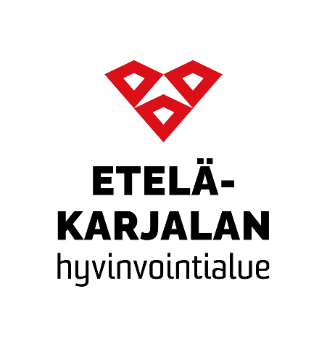 Ohje14.12.2023DiaarinumeroOhje magneetillisiin ylipainhoitomaskeihin ja käyttörajoituksetResMed-yhtiön magneetillisten ylipainehoitomaskien käyttösuosituksiin on tullut muutoksia. Magneetillisia CPAP/APAP/NIV-ylipainehoitomaskeja käytetään uniapnean ja pitkäaikaisen hengitysvajeen hoidossa.Magneetillisia osia sisältäviä maskeja ei pidä käyttää, jos potilaalla itsellään tai potilaan käyttäessä maskia jollain häneen fyysisessä lähikontaktissa olevalla henkilöllä on jokin seuraavista:• Aktiivinen lääkinnällinen implantti, joka reagoi magneetteihin (esim. sydämentahdistin, implantoitava kardiovertteri-defibrillaattori (ICD), neurostimulaattori, aivo-selkäydinnestesuntti (CSF) tai insuliini-/infuusiopumppu).• Metallinen implantti/koje, joka sisältää ferromagneettista materiaalia (aneurysman korjaamiseen tarkoitettu klipsi/vuodon estävä kierukka, embolinen sulkija, stentti, venttiili, elektrodi, kuuloa tai tasapainoa parantava implantoidun magneetin sisältävä sisäkorvaistute, silmäimplantti tai silmiin tunkeutunut metallisiru).Magneetillisia osia sisältävän maskin tulee olla vähintään 15 cm päässä näistä metallia sisältävistä tuotteista.Rajoitus koskee seuraavia maskityyppejä:Kokokasvomaski mallit: AirFit F20, AirFit F20 for Her AirTouch F20, AirTouch F20 for Her AirFit F30 AirFit F30i.Nenämaski mallit: AirFit N10, AirFit N10 for Her AirFit N20, AirFit N20 for Her AirTouch N20, AirTouch N20 for Her.Ilma-aukoton maski: AirFit F20 NVJos et edellä mainituista syistä enää voi käyttää omaa magneetillista maskiasi, olethan välittömästi yhteydessä unihoitajaan arkisin klo 12-13 puh 044 791 5617 tai sairaanhoitajaan puhelintunnilla arkisin klo 8.30-9.30 puh 040 651 0283.Etelä-Karjalan hyvinvointialueKirjaamoValto Käkelän katu 353130 LappeenrantaVaihde 05 352 000Faksi 05 352 7800etunimi.sukunimi@ekhva.fiwww.ekhva.fiY-tunnus: 3221313–1Asiakirja päättyy tähän.